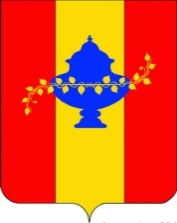 Управление образования администрации Никольского района Пензенской областиП Р И К А Зг. Никольск04.12.2017                                                                                              №  31Об итогах районного конкурса проектов  «Обучение через предпринимательство»В соответствии с планом мероприятий Управления образования администрации Никольского района на 2017-2018 учебный  год, в  целях развития у обучающихся  умения работать в команде, становления и развития активной и ответственной жизненной позиции, руководствуясь  решением Собрания представителей Никольского района Пензенской области от 12.08.2013 № 204-28/3 «Об утверждении Положения об Управлении образования администрации Никольского района Пензенской области».      На конкурс   представлено 7 проектов учащихся из школ города и района.     Были подведены итоги. Жюри определило победителей.1 место – МБОУ СОШ  № 3 г. Никольска;2 место – МБОУ СОШ ст. Ночка;3 место – МБОУ ООШ с. Казарка.На основании выше изложенного,     приказываю:Решение жюри утвердить. Победителей наградить дипломами Управления образования администрации Никольского района.Контроль за исполнением приказа возложить на Учаеву М.В заведующую районным  методическим кабинетом.                            И. о. начальника Управления образованияадминистрации Никольского района                               Пензенской области                                                                       Федин К.А.